1ο  ΓΥΜΝΑΣΙΟ ΥΜΗΤΤΟΥ- Τηλ.2109730164     		         26  Σεπτεμβρίου  2014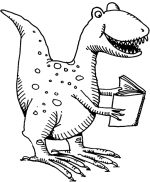 Ενημερωτικο   σημειωμαΑγαπητοί γονείς και κηδεμόνες,    	Με την ευκαιρία της έναρξης του σχολικού  έτους  σας  ευχόμαστε ευχάριστη και δημιουργική χρονιά για όλους.Πιστεύουμε ότι απαραίτητη προϋπόθεση για την καλή λειτουργία του σχολείου είναι η αρμονική συνεργασία των γονέων με τους εκπαιδευτικούς πράγμα που εξασφαλίζεται με την τακτική επικοινωνία. Στο πνεύμα αυτό θα θέλαμε να σας ενημερώσουμε για τα παρακάτω σχετικά με τη λειτουργία του σχολείου:α. Παρακολούθηση φοίτησης  Η δικαιολόγηση των απουσιών των μαθητών γίνεται ως εξής :Από τον κηδεμόνα 1 έως 2 συνεχόμενες ημέρες και μέχρι 10 ημέρες αθροιστικά το χρόνο με την προϋπόθεση ο κηδεμόνας να προσέλθει στο σχολείο εντός 10  ημερών μετά την επάνοδο του μαθητή στο σχολείο και να συμπληρώσει το ειδικό έντυπο.Από τον ιατρό για απουσία του μαθητή πάνω από 2 συνεχόμενες ημέρες με απαραίτητη προϋπόθεση η ιατρική γνωμάτευση να προσκομίζεται στο σχολείο εντός 10 ημερών από τον κηδεμόνα του μαθητή.Για ολιγόωρη απουσία κατά την διάρκεια του ημερησίου προγράμματος για λόγους υγείας, θα πρέπει, ο κηδεμόνας να προσέλθει στο σχολείο και να συνοδεύσει τον μαθητή τόσο κατά την αναχώρησή του όσο και κατά την επάνοδό του. Οι απουσίες αυτές δικαιολογούνται με ιατρική βεβαίωση που προσκομίζει ο κηδεμόνας την επομένη.Το ανώτερο όριο απουσιών για να μην απορριφθεί ο μαθητής είναι 114 απουσίες καθ’ όλη την διάρκεια της σχολικής χρονιάς, εκ των οποίων, οι πάνω από τις 64 απουσίες θα πρέπει να είναι δικαιολογημένες (από τον κηδεμόνα η τον ιατρό).Την βασική ευθύνη για την παρακολούθηση της φοίτησης του μαθητή φέρει ο κηδεμόνας του ο οποίος πρέπει να έρχεται σε συχνή επαφή με το Σχολείο. Ο υπεύθυνος καθηγητής για την παρακολούθηση της φοίτησης των μαθητών του τμήματος, θα σας ενημερώσει όταν ο μαθητής συμπληρώσει 30 απουσίες καθώς και για περιπτώσεις μη κανονικής φοίτησης.  β. Παραμονή στο χώρο του σχολείουΟι μαθητές πρέπει να προσέρχονται στο Σχολείο τουλάχιστον πέντε (5) λεπτά πριν την έναρξη της λειτουργίας του (8:15).Σε περίπτωση μη έγκαιρης προσέλευσής του στο Σχολείο ο μαθητής γίνεται δεκτός μόνο μετά από σχετική άδεια της Διεύθυνσης. Σε περίπτωση συχνής και αδικαιολόγητης καθυστέρησης ενημερώνονται οι γονείς.Σε καμία περίπτωση δεν επιτρέπεται να εξέρχεται μαθητής από το σχολείο κατά τη  διάρκεια της λειτουργίας του χωρίς άδεια από την διεύθυνση.γ. Κινητά τηλέφωνα            Σύμφωνα με σχετική απόφαση του Υπουργείου Παιδείας οι μαθητές δεν επιτρέπεται να έχουν στην κατοχή τους κινητά τηλέφωνα, ούτε οποιαδήποτε άλλη συσκευή ή και παιχνίδι που διαθέτει σύστημα επεξεργασίας δεδομένων εικόνας και ήχου (π.χ. ρολόι ή στυλό με κρυφή κάμερα) εντός του σχολικού χώρου.Για περίπτωση ανάγκης μπορείτε να χρησιμοποιείτε το τηλέφωνο του σχολείου για να επικοινωνήσετε με τα παιδιά σας.   δ. Αξιολόγηση των μαθητώνΗ αξιολόγηση των μαθητών γίνεται με τις προφορικές εξετάσεις, τεστ και γραπτές ωριαίες δοκιμασίες και την τελική γραπτή εξέταση του Μαΐου – Ιουνίου. Ο τελικός βαθμός κάθε μαθήματος προκύπτει ως ο Μέσος Όρος των τριών προφορικών βαθμών των τριμήνων και του τελικού γραπτού βαθμού κάθε μαθήματος. στ. Ωράριο λειτουργίαςΤέλος, σας ενημερώνουμε ότι μόλις οριστικοποιηθεί το εβδομαδιαίο πρόγραμμα λειτουργίας του σχολείου θα σας σταλεί ενημερωτικό έντυπο στο οποίο θα φαίνονται οι ημέρες και οι ώρες κατά τις οποίες οι καθηγητές θα δέχονται τους κηδεμόνες των μαθητών.                                                           Εκ μέρους του συλλόγου των καθηγητών του Σχολείου                                                                                        Ο Διευθυντής                                                                                      Νάνος ΒασίλειοςΚαθήκοντα επιμελητώνΑπό την έναρξη του διδακτικού έτους και κάθε Δευτέρα ορίζονται από τον υπεύθυνο καθηγητή της τάξης, από αλφαβητικό πίνακα (2) μαθητές, που επιφορτίζονται να ασκήσουν τα καθήκοντα του επιμελητή για μία εβδομάδα.  ( Τα ονοματεπώνυμα των επιμελητών αναγράφονται, για ενημέρωση , και στο απουσιολόγιο).Οι επιμελητές εισέρχονται στην αίθουσα διδασκαλίας 10 λεπτά πριν χτυπήσει το κουδούνι της έναρξης των μαθημάτων και την επιθεωρούν (τακτοποίηση θρανίων, καθαριότητα, φθορές κ.λ.π.).Μόλις χτυπήσει το κουδούνι εξέρχονται και υποχρεούνται να παραστούν στην προσευχή.Οι επιμελητές οφείλουν να ελέγχουν:        α)Εάν τα παράθυρα της τάξεως είναι ανοικτά και η αίθουσα                  αερίζεται επαρκώς.        β)Επιβλέπουν εάν η καθαριότητα της αίθουσας, θρανίων, έδρας,              καθισμάτων, πίνακα, κ.λ.π. είναι άμεπτη. Σε αντίθετη                      περίπτωση καλούν την υπηρεσία του σχολείου και αναφέρουν               στον υπεύθυνο καθηγητή ή στον εφημερεύοντα.             Κατά την είσοδό τους στην τάξη ελέγχουν εάν τα θρανία και τα             καθίσματα που υπάρχουν επαρκούν για το σύνολο των               μαθητών –τριών.        γ) Ζητούν από την υπηρεσία κιμωλίες για τις ανάγκες της               διδασκαλίας.        δ) Προετοιμάζουν κατά τα διαλείμματα και πριν την έναρξη του             μαθήματος τους διάφορους χάρτες και γενικά κάθε εποπτικό             όργανο ή μέσο, ζητώντας εγκαίρως οδηγίες από τον αρμόδιο για             το μάθημα καθηγητή.        ε) Κατά τα διαλείμματα παραμένουν στην αίθουσα, ανοίγουν τα                παράθυρα για  αερισμό, καθαρίζουν τον πίνακα, επιθεωρούν τα             καθίσματα των μαθητών  και σημειώνουν τους προξενούντες φθορές                σ’ αυτά καθώς και αυτούς που έχουν ρυπάνει την αίθουσα.             Αποκομίζουν τα μη χρήσιμα πλέον εποπτικά όργανα κ.λ.π.             παραδίδοντάς τα στον αρμόδιο καθηγητή ή στο γραφείο.      στ) Δεν επιτρέπουν  την παραμονή στην αίθουσα  στους μαθητές ή             στις  μαθήτριες εκτός από αυτούς που έχουν γραπτή άδεια από             τον υπεύθυνο καθηγητή της τάξεως ή τον διευθυντή του σχολείου.        ζ) Μετά από το τελευταίο μάθημα της ημέρας εξέρχονται τελευταίοι             από την αίθουσα αφού πρώτα εξετάσουν επιμελώς την κατάσταση              που βρίσκεται και τα αντικείμενα που υπάρχουν σ’ αυτήν. Εάν             κάποιος μαθητής λησμόνησε βιβλίο ή τετράδιο ή άλλο             αντικείμενο, το παραλαμβάνουν και το παραδίδουν στον             εφημερεύοντα καθηγητή ή στο γραφείο.1η ώρα08.15-09.002η ώρα09.05-09.503η ώρα10.00-10.454η ώρα11.00-11.455η ώρα11.55-12.356η ώρα12.40-13.207η ώρα13.25-14.00